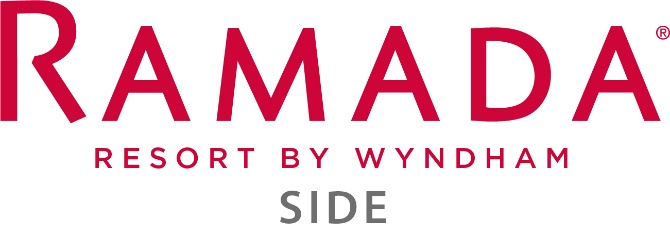 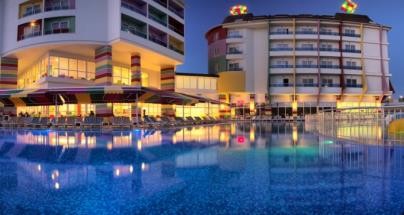 Name Opening date AddressDistance to city centre of SideDistance to airportA heavenly love affair. Our location between major touristic attractions of region and historical places, just 30 minutes far away from center of Side andone hour from the Antalya Airport makes us one of the best holiday destinations. Blue skies, luxurious vegetation, crystal-clean water set the scene of your stay. Ramada Resort Side will be your permanent address for your pleasure trips.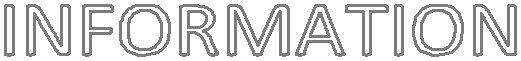 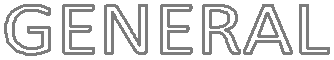 RAMADA RESORT SIDE 01.04.2015Kısalar Mah. Merkez Sokak No: 93/1Gundogdu Beldesi Manavgat/ANTALYA16 km60 kmDistance to the beach                                 600 mTelephone No.: Fax No.:Web AddressSales Department Reservation Department Concept TypeSeasonCheck-in time Check-out time Accepted credit cards Late check-outPetsLanguages90 (242) 777 0 50090 (242) 777 0 510 www.ramadaresortside.com info@ramadaresortside.comsales@ramadaresortside.comAll InclusiveSummer Season 2020(01.03-24.11.2020)14:0012:00Master Card, Visa CardSubject to be chargedNot allowedTurkish, English, Russian, GermanRamada Resort Side has the right to make concept changes without informing the 3rd persons/institutions. All rights reserved.                                                     Summer concept starts on 01.04.2020.Before and after season, beach will be closed. Animation will be soft before and                                                                                after season. There will be Show Animation in June-July-August –September.                                                     Slides will be working 4 hours in a day on 01.06-30.09.2020 dates; the other dates they will be working for 2 hours in a                                                                             day depends on the weather conditions.                                                    Any complains of guests, which are not informed to the reception or guest relation department during the holiday, will                                                      not be valid.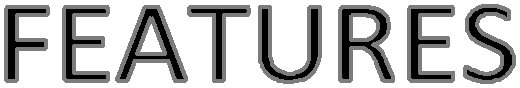 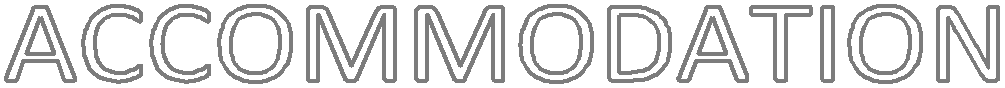 Hotel divided into 3 blocks with 290 Rooms.All rooms except for economy rooms have balconies* and are provided with mini bar, tea and coffee setup,  LCD TV, satellite, cable & Wi-Fi Internet connection, direct phone, AC system, safe box, bathroom, make-up mirror and hair dryer, electricity 220V. FAMILY ROOM SUPERIOR ROOM POOL & LAND VIEW STANDARD ROOM POOL VIEW STANDARD ROOM LAND VIEW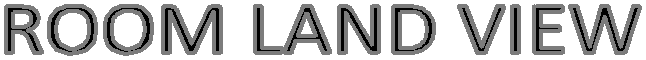 Ramada Resort Side has the right to make concept changes without informing the 3rd person\institution. All rights reserved.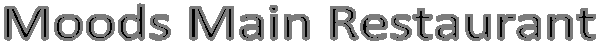 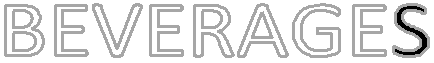 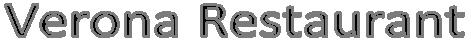 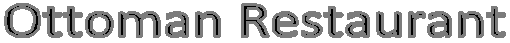 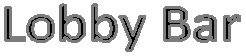 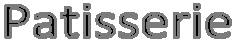 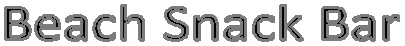 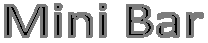 Minibar is filled with soft drinks, water, mineral water.It is refilled everyday.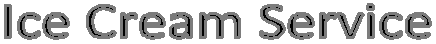 Ice cream service is free of charge in pool and beach bar  between 15:00-16:00.Ramada Resort Side has the right to make concept changes without informing the 3rd person\institution. All rights reserved.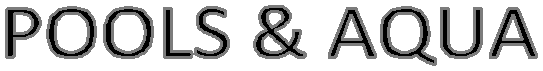 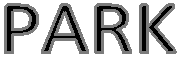 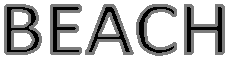 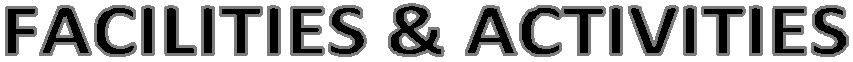 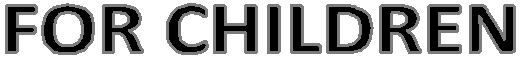 Kids club (4-12 ages) with TV Room, Kids Pool (4-12 ages),Ramada Resort Side has the right to make concept changes without informing the 3rd person\institution. All rights reserved.Quantitym2Max. OccupancyModern decorated wide room with 2 bedrooms and1 bathroom. Furnished bedrooms (one of them with an LCD TV and a minibar), first bedroom with 2 single beds, second bedroom with one French bed.44502+2 / 3+1 / 4Modern decorated wide room with 2 bedrooms and1 bathroom. Furnished bedrooms (one of them with an LCD TV and a minibar), first bedroom with 2 single beds, second bedroom with one French bed.Quantitym2Max. OccupancyModern decorated room with 1 French bed and 1 single bed, balcony and bathroom.123302+2 / 3Modern decorated room with 1 French bed and 1 single bed, balcony and bathroom.Quantitym2Max. OccupancyModern decorated  room with 1 French bed or 2  single beds, balcony and bathroom.2125              2Modern decorated  room with 1 French bed or 2  single beds, balcony and bathroom.Quantitym2Max. OccupancyModern decorated  room with 1 French bed or 2 single beds, balcony and bathroom.10225              2Modern decorated  room with 1 French bed or 2 single beds, balcony and bathroom.ConceptService HoursCuisineTerraceChildrenChargedFreeBreakfast07:00-10:30Open Buffet Local & Internationalinside & terraceBaby chairs areavailable.X      Lunch12:30-14:30Open Buffet Local & Internationalinside & terraceBaby chairs areavailable.X                    Dinner19:00-21:00Open Buffet Local & Internationalinside & terraceBaby chairs areavailable.X             Night Soup23:30-00:30Open Buffet Local & Internationalinside & terraceBaby chairs areavailable.XOpen Buffet Local & Internationalinside & terraceBaby chairs areavailable.XConceptCuisineCapacityChildrenA La Carte ConditionsDinner19:00-21:00FishA’La Carte Restaurant40 GuestsBaby chairs areavailable.* For stays of min. 7 nights within AI Concept, one of the A’ la Carte Restaurants can be reserved once.* Everday one of the A’ la Carte Restaurants is open.ConceptCuisineCapacityChildrenA La Carte ConditionsDinner19:00-21:00TurkishA’ La Carte Restaurant40 Guestsbaby chairs are available* For stays of min. 7 nights within AI Concept, one of the A’ la Carte Restaurants can be reserved once.* Everday one of the A’ la Carte Restaurants is open.ConceptCuisineCapacityService HoursChargedFree AIlSoft drinks,local alcoholic drinks-                   10:00-24:00Premium Import alcoholic beveragesAIConceptCuisineCapacityService HoursChargedFreeCookiesPatisserie-16:00-17:00-AIConceptCuisineCapacityService HoursChargedFreeSnacks & BeveragesSnacks,Soft drinks,Beer,wine._10:00-18:00 Beverages12:00-17:00SnacksAIPoolsDimensionsHeatedSlidesDepth (cm)Outdoor Pool715--140Indoor Pool85--140Kids Pool (outdoor)---40Aqua Park--6 slides110NameSpecificationsBeach Area150 meters long sandy beach, 600 meters far away from the hotelBeach Snack Barsoft drinks, local alcoholic drinks (wine and beer)and snacks till 18:00.Water Sports ClubJet Ski, parasailing, etc. (charged)NameFreeExtraNameFreeExtraBus to the BeachXGame Room    --Towels, chaise lounge, sun umbrellaXBeach VolleyXRoom Service (24 hours)     --Table Tennis, Aerobics, DartXFitness Center (07:00-19:00)XBus to the City Center (public)XTurkish Bath (Hamam)XTelephone & FaxXSaunaXParking ServiceXMassagesXLaundry & Dry CleaningXBeauty CenterXDoctorXHair DresserXBabysitter    --SPA treatmentsXWater SportsXWi-Fi access in Hotel & BeachXBaby BuggyXHigh Speed Wi-Fi access    --Daily Animation & ShowsXCinema Corner in Kids Club-    -Mini Club & PlaygroundXLibrary-    -Water SlidesXNight ClubXSwimming PoolXShopsXLuggage ServiceXInternet Café    --Baby Cot & Highchair with TrayXPhotographerXCurrency Exchange--